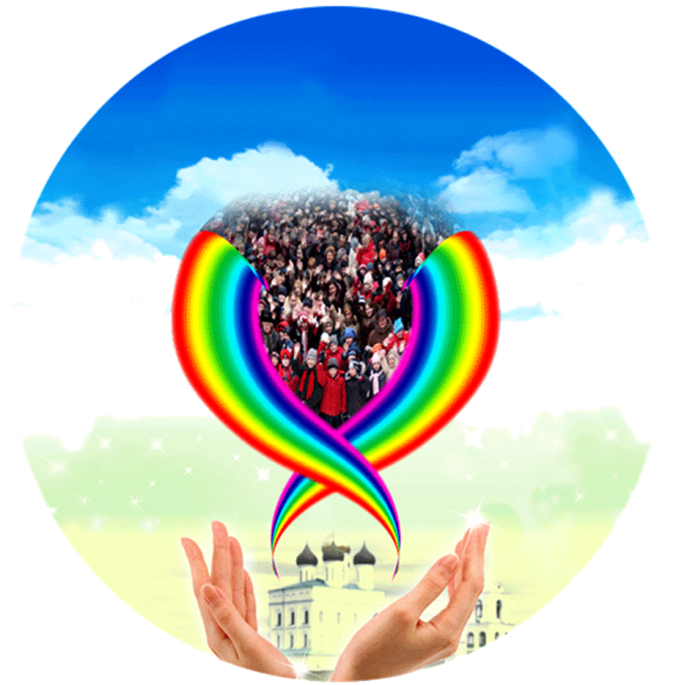 Стратегия развития муниципальной системы общего образования  города Пскова на 2012 -2014 годы«От качества управления – к управлению качеством»город Псков2012 год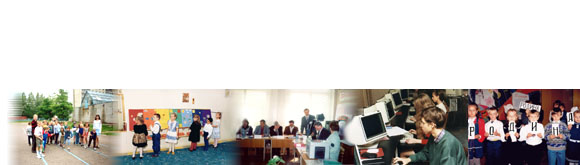 Раздел 1. Общие положенияСтратегия развития муниципальной системы общего образования  города Пскова на 2012 -2014 годы «От качества управления – к управлению качеством» (далее Стратегия) разработана творческой группой, в состав которой входили  руководители общеобразовательных учреждений (МБОУ «Средняя общеобразовательная школа №2», МБОУ «Средняя общеобразовательная школа №9», МАОУ «Лицей экономики и основ предпринимательства», МАОУ «Гуманитарный лицей», МБОУ «Средняя общеобразовательная школа №18», МБОУ «Лицей «Развитие», МБОУ «Средняя общеобразовательная школа №24», МБОУ «Центр образования «Псковский педагогический комплекс», МБОУ «Средняя общеобразовательная школа №47», МБОУ «Псковская лингвистическая гимназия») и работники Управления образования.  	Стратегия разработана в соответствии с   Законом  Российской  Федерации «Об образовании», а также с опорой на:Концепцию долгосрочного социально-экономического развития Российской Федерации до 2020 г. (утверждена распоряжением Правительства Российской Федерации от 17.11.2008  № 1662-р); Основные направления деятельности Правительства Российской  Федерации  на  период  до  2012  года (Распоряжение  Правительства  Российской  Федерации  от  02.11.2009 № 1622-р; Национальную  образовательную  инициативу  «Наша  новая  школа» (утверждена  Президентом  Российской  Федерации от 04.02.2010 № Пр-271); Федеральный   государственный   образовательный   стандарт  начального  общего  образования (утвержден  приказом Министерства образования и науки Российской Федерации от 06.10.2009 № 373);План  действий  по  модернизации  общего  образования  на  2011–2015 гг. (утвержден Распоряжением Правительства Российской Федерации от 07.09.2010 № 1507-р).Стратегия  определяет основные направления развития муниципальной системы общего образования и её ценностно-смысловые, целевые и содержательные  приоритеты. Строится на вариативных формах взаимодействия Администрации города, Управления образования, общеобразовательных учреждений, социальных партнёров системы образования. Стратегия является  основой  для  разработки  новых  и  корректировки действующих муниципальных целевых программ  (проектов),  определяющих  основные приоритеты развития системы общего образования  на муниципальном уровне и на  уровне  общеобразовательного учреждения.Раздел 2. Миссия, ценности, стратегическая цель, задачиВыбор  Стратегии  «От качества управления – к управлению качеством» основывается  на   принципиально новом подходе к управлению системой общего образования города Пскова, нацеленном на достижение долгосрочного успеха посредством выявления и удовлетворения требований   сообщества к качеству  образования.  Миссия системы общего среднего образования города Пскова-  обеспечение условий для удовлетворения потребностей муниципального сообщества в качественном образованииЦенностными основами Стратегии  являются:Непрерывное развитие и профессиональное самосовершенствование;Ответственность за результат собственных действий;Стимулирование по результатам труда;Коллегиальность и согласованность действий, взаимопонимание, поддержка и сотрудничество в команде;Ясность целей (конкретные,  измеримые и понятные для всех).Стратегическая цель развития муниципальной системы общего образования города Пскова - создание эффективной модели управления качеством муниципальной системы общего образования.Стратегическая цель предусматривает реализацию следующих задач: Выявить ожидания и потребности сообщества в отношении качественного образования;Провести анализ сильных и слабых сторон, возможностей и ограничений муниципальной системы общего среднего образования; Определить структурные компоненты новой модели управления системой образования на муниципальном уровне;Сформировать совокупность проектов и целевых программ как механизмов устойчивого развития новой модели и их корректировка;Определить вариативные формы взаимодействия между Управлением образования, общеобразовательными учреждениями   и социальными партнерами;Определить критерии эффективности функционирования  новой модели;Разработать нормативно - правового обеспечения функционирования  новой модели;Описать новую модель управления качеством   муниципальной системы образования;Спрогнозировать возможности и риски дальнейшего развития модели.Раздел 3  Приоритетные направления и принципы Стратегии  В основу   Стратегии  положены следующие принципы:обеспечение соответствия между основными национальными приоритетами и стратегическими направлениями развития муниципальной системы общего образования  города Пскова; обеспечение социальной ориентированности стратегических направлений, предусматривающей повышение уровня и качества жизни населения, создания необходимых условий для полного и эффективного использования возможностей и потребностей человека.- реализация принципа устойчивого развития, основанного на сбалансированности экономических и социальных приоритетов развития города. Приоритетные направления   развития муниципальной системы общего среднего образования должны  быть  согласованы  с  целью  развития города Пскова, а именно – стабильное повышение качества жизни всех слоев населения на основе устойчивого развития Пскова как экологически  чистого, социально безопасного, экономически сильного города с качественной средой и активными жителями, и соответствовать ей. Одним из показателей качества жизни  населения является качество образования. Поэтому в стратегии выделено   пять   направлений развития  муниципальной системы управления качеством общего среднего образования города Пскова.  Каждое из заявленных направлений  может быть представлено  отдельной целевой программой или комплексным проектом.Стратегические направления развития муниципальной системы общего среднего образования:Создание условий для  обновления образовательных стандартов.Поддержка  детей с разными стартовыми возможностями.Развитие педагогического потенциала. Обновление инфраструктуры муниципальной системы общего образования. Сохранение и укрепление здоровья детей. Раздел 4 Имеющийся ресурсный задел по направлениям развития муниципальной системы общего образования.Первое направление. Создание условий для обновления образовательных стандартов. Новый стандарт предъявляет  требования, не только к результату образования, но и к содержанию образования и условиям образования. Изменяются подходы к системе оценивания деятельности учащихся.  Меняются  требования к учителю: учитель не должен давать готовые знания, он должен формировать универсальные учебные действия у обучающихся используя содержание учебных предметов и внеурочную деятельность школьников; заниматься   духовно-нравственным развитием, воспитанием ребенка. Новый стандарт требует личностное развитие педагогов.  Новый стандарт рассматриваем как инструмент оценки и повышения качества образования на разных уровнях. Системная работа временных творческих групп в течение 2010-2011 учебного года, в состав которых входили заместители директоров общеобразовательных учреждений, курирующих начальные классов, позволила  школам качественно разработать образовательную программу, внести необходимые изменения в нормативно правовые документы, регламентирующие деятельность учреждений, подготовить полный пакет рекомендаций для администрации школ и учителей начальных классов по введению нового федерального государственного стандарта начального общего образования и качественно подготовиться к внедрению нового стандарта учителям 1 классов  с 1 сентября этого года. Создана образовательная карта города Пскова. Идет успешная реализация профильного обучения, предпрофильной подготовки, в том числе через работу муниципальной образовательной сети, портфолио ученика, которые позволяют решать задачи по данному направлению.Второе направление. Поддержка  детей с разными стартовыми возможностями. Успешно работает  городское общественное объединение старшеклассников САМ (Союз активной молодежи»). Созданы и  эффективно реализуются  воспитательные системы общеобразовательных  учреждений, такие как «Школа – самовыражения личности», «Школа – гражданско – правового образования», «Школа – духовно – нравственного возвышения личности»,  «Школа – здоровья» и другие.  За последние три годы по данным МУВД по городу Пскову снизилось количество  правонарушений среди несовершеннолетних. Ежегодно педагоги и общеобразовательные учреждения становятся призерами и победителями областных и всероссийских конкурсов по проблемам воспитания. Более 50% общеобразовательных учреждений работают по адаптации модели «Общественно – активная школа» в условиях города Пскова. Ежегодно  итоги государственной итоговой аттестации в форме единого государственного экзамена  подтверждают  хорошее качество обучения выпускников общеобразовательных учреждений города Пскова.   Практически по всем  учебным  предметам средние баллы псковских  школьников превышают средние показатели по Псковской области и по России в целом.    	На ежегодной традиционной городской церемонии «Ассамблея звёзд»  вручаются почетные грамоты, благодарственные письма и дипломы участников ассамблеи  более 100 педагогам и руководителям муниципальных образовательных учреждений города и около 200 школьникам, добившимся высоких результатов в конкурсных мероприятиях регионального и федерального уровней. Осуществляется работа по воспитанию гражданина и патриота, осознающего свой долг перед Отечеством и малой родиной тесно связанного с духовно-нравственным воспитанием детей и подростков. В этом направлении педагогические коллективы общеобразовательных учреждений  города  максимально используют возможности истории  города Пскова и Псковской области, активно сотрудничают с городскими учреждениями культуры, работают совместно с учреждениями дополнительного образования и общественными организациями. Третье направление.   Развитие педагогического потенциала.	В 2011 году началась модернизация городской методической службы направленная на успешное внедрение новых образовательных стандартов.  Модернизация городской методической службы началась с  организации работы 10 городских методических площадок на базе общеобразовательных учреждений по различным направлениям деятельности (городской конкурс методических площадок, методические марафоны, открытие и работа городского  клуба «Учитель года», «Календарь методических площадок). В системе общего образования имеется достаточно богатый опыт по проведению в различных интерактивных формах Больших педагогических советов педагогического сообщества города (Фестивали, Форумы, Педагогические ярмарки, заседания Педагогического клуба). 	Ежегодно успешно проводятся конкурсы профессионального мастерства «Учитель года».	Педагоги общеобразовательных учреждений активно участвуют в конкурсных мероприятиях на звание «Лучший учитель» (на получение федеральной и областной премий). Осуществляется муниципальная денежная поддержка учителей по результатам конкурсных процедур  «Лучший учитель». 	Ведётся активная работа с молодыми специалистами через индивидуальную работу в общеобразовательных учреждениях и коллективных делах на уровне города.Работа Совета молодых педагогических работников и «Школы молодых педагогов», проведение Фестиваля «Дебют» и слёта, психологических  тренингов по адаптации молодых педагогов, интерактивных семинаров позволяют молодым педагогам быстрее адаптироваться, обрести уверенность, активно включиться в общественную жизнь образовательных учреждений.  Все молодые педагоги, имеющие педагогический стаж до 3-х лет, получают денежное пособие в соответствии с Законом Псковской области «Об образовании в Псковской области». Количество  молодых педагогов, работающих в муниципальных образовательных учреждениях, возросло до 250 человек.   Четвертое направление. Обновление инфраструктуры муниципальной системы общего образования. Реализация данного направления напрямую зависит от финансовых возможностей бюджет города Пскова, выделяемых на  муниципальную систему общего образования. Кроме этого зависит и от умелого менеджмента руководителей общеобразовательных учреждений по созданию условий для работы учителя, по укреплению материально- технической базы  и обеспечения безопасности в учреждении. 	Пятое направление.   Сохранение и укрепление здоровья детей.Одной из  успешно решаемых задач остаётся задача организации летнего отдыха  детей и подростков.   Ежегодно более 8 тысяч   школьников  охвачено организованными формами  летнего отдыха. Из них  более 50% отдыхают  в городских оздоровительных лагерях с дневным пребыванием.  Сохранение и укрепление здоровья детей ведётся через  систему организации школьного питания (100% школьников получают горячие бесплатные завтраки), развитие массового спорта в образовательных учреждениях, в том числе через реализацию третьего часа физической культуры,  реализацию программ «Здоровье детей», ремонт и оборудование школьных медицинских кабинетов, строительство и оборудование современных школьных спортивных площадок. Основные показатели успешности по направлениям развития муниципальной системы общего образования.Раздел 5. Этапы и механизм  реализации Стратегии  	Стратегия создает  основу  для  объединения  усилий  всех  участников  образовательного  пространства   города Пскова,  заинтересованных в устойчивом развитии  системы общего среднего образования по приоритетным направлениям. Непрерывный анализ факторов влияния внутренней и внешней среды является основой для корректировки Стратегии в процессе  реализации. Процесс  реализации  стратегии осуществляется в следующей логике: 1 этап – 2012 год предполагает:доведение идей стратегии до общеобразовательных учреждений, всего заинтересованного сообщества с целью последующего их вовлечения в процесс выполнения задач стратегии;Изучение потребностей и ожиданий сообщества (создание пакета информационно-аналитических материалов); Проведение глубокого анализа сильных и слабых сторон, возможностей и ограничений  муниципальной системы общего среднего образования (инвентаризация ресурсной базы для новой модели управления качеством); Определение структурных компонентов новой модели управления качеством системы образования на муниципальном уровне и их содержательное наполнение (Образовательный Интернет – портал города; городская методическая служба, методические площадки по различным направлениям на базе школ; профессиональные клубы педагогов и другое);Формирование совокупности проектов и целевых программ как механизмов устойчивого развития новой модели и их корректировка; Реализацию  действующих долгосрочных  муниципальных целевых программ, направленных на решение проблем муниципальной системы общего среднего образования и их корректировка («Развитие системы  образования города Пскова на 2012 -2014 годы»,  «Школьное питание на 2011-2013 годы», «Безопасность в муниципальных образовательных учреждениях на 2009 – 2012 годы»,   «Организация отдыха и оздоровления детей муниципального образования «Город Псков» на 2010-2014 годы»,  «Патриотическое воспитание молодежи в городе Пскове на 2011 – 2013 годы»);модернизацию городской методической службы.2 этап -2013 год предполагает:Определение вариативных форм взаимодействия между Управлением образования, общеобразовательными учреждениями   и социальными партнерами;Определение критериев эффективности функционирования  новой модели и её структурных компонентов; Разработку нормативно – правовой базы, определяющей и регулирующей взаимодействие муниципальной системы общего образования и сообщества, включая платные образовательные услуги, социальное партнерство, шефскую помощь и волонтерскую деятельность, порядок работы переговорных площадок с представителями органов власти, бизнеса и общественных организаций; Создание Инфотеки лучших практик опыта эффективной реализации проектов и программ на уровне общеобразовательных учреждений, обеспечивающих вовлечение родителей в деятельность муниципальной системы общего образования, в том числе их привлечения к общественной оценке деятельности учреждения общего образования; Создание каталога консультантов по вопросам развития муниципальной системы образования по различным направлениям;Реализацию  действующих долгосрочных  муниципальных целевых программ, направленных на решение проблем муниципальной системы общего образования и их корректировка.3 этап – 2014 год предполагает:Описание новой модели управления качеством  в муниципальной системе образования;Определение критериев эффективности разработанной модели  и её структурных компонентов, включая разработку и апробацию алгоритмов и процедур оценки качества работы модели, в том числе и общественную экспертизу;  Определение новых направлений и перспектив развития модели с учетом имеющих возможностей и выявленных рисков. Реализацию  действующих долгосрочных  муниципальных целевых программ, направленных на решение проблем муниципальной системы общего образования и их корректировка.Содействие в продвижении Стратегии осуществляет общественный орган при Управлении образования Администрации города Пскова – Городской Координационный Совет.  Реализация стратегии предусматривает:1) организацию  рабочих  групп  по стратегическим направлениям, работающих в непрерывном режиме и во взаимодействии с Координационным Советом;проведение семинаров, совещаний, круглых столов, форумов, дискуссий и других форм  презентаций  реализованных задач и выявленных проблем; сохранение и регулярное  обновление  и  пополнение  стратегической  информации за счет официальной статистики и периодических мониторингов;включение во все уже действующие программы и проекты мероприятий по приоритетным направлениям Стратегии. Раздел 6. Результаты и социальные эффектыОжидаемые результаты:Действует новая модель  управления качеством муниципальной системы общего среднего образования, позволяющая обеспечить условия для удовлетворения потребностей муниципального сообщества в качественном образовании. Созданы условия для реализации новых образовательных стандартов в начальных классах. Более 60% общеобразовательных учреждений соответствуют современным требованиям.Школа  развивает партнерские отношения с родителями и широко их привлекает для общественной оценки деятельности учреждений общего среднего образования города.Созданы  и  работают  инновационные   методические площадки на базе общеобразовательных учреждений,  позволяющие выявлять и тиражировать  инновационный  опыт; осуществлять  подготовку  и  переподготовку  педагогических кадров   на   основе лучших   педагогических практик.Организовано сетевое социально-образовательное партнерство общеобразовательных учреждений, учреждений дополнительного образования детей,  учреждений профессионального образования (начального, среднего и высшего) и других социальных партнеров, позволяющее реализовывать приоритетные направления стратегии.  Функционирует система финансовой поддержки одаренных школьников, лучших педагогов на муниципальном уровне.Обеспечено финансирование (в полном объеме) долгосрочных муниципальных программ, направленных на развитие муниципальной системы общего среднего образования. Предполагаемые  социальные эффекты, полученные в результате реализации Стратегии:- Положительная динамика удовлетворенности  муниципального сообщества  качеством образования; - Созданы предпосылки подготовки кадрового потенциала нового поколения с социально-значимыми ценностными ориентирами; - Новая модель позволит получать объективную и оперативную информацию о настроениях и ожиданиях муниципального сообщества в сфере образования. 	В целом, разрабатываемая Стратегия будет способствовать формированию чувства гражданской ответственности у подрастающего поколения города, что и будет являться главным эффектом функционирования новой модели управления качеством образования. 	 №п/пНаименования показателяЕдиница измеренияБазовый уровень2011 годЦелевой ориентир2014 год12354Создание условий для обновления образовательных стандартовСоздание условий для обновления образовательных стандартовСоздание условий для обновления образовательных стандартовСоздание условий для обновления образовательных стандартовСоздание условий для обновления образовательных стандартов1.Доля учащихся начальных классов, обучающихся по новым образовательным стандартам%25,0100,02.Доля оснащения кабинетов (классов) начальной школы, отвечающих требованиям стандарта%20,0100,03.Доля учителей начальных классов обучающих детей по методам и технологиям, соответствующим требованиям стандарта%10,075,0Поддержка  детей с разными стартовыми возможностямиПоддержка  детей с разными стартовыми возможностямиПоддержка  детей с разными стартовыми возможностямиПоддержка  детей с разными стартовыми возможностямиПоддержка  детей с разными стартовыми возможностями1.Доля общеобразовательных учреждений (ОУ), участвующих в сетевом взаимодействии от общего числа ОУ%2.Доля учащихся в возрасте 14-15 лет, успешно завершивших основное общее  образование%100,0100,03.Доля учащихся в возрасте  17-18 лет, успешно завершивших  полное среднее образование  %96,899,04.Доля  призеров и победителей конкурсных мероприятий (научно-практические конференции; предметные олимпиады, различные конкурсы и соревнования) регионального уровня от общего числа участников%68,073,05.Доля  учащихся в возрасте до 15 лет, обучающихся по программам дополнительного образования детей          %90,094,0Развитие педагогического потенциалаРазвитие педагогического потенциалаРазвитие педагогического потенциалаРазвитие педагогического потенциалаРазвитие педагогического потенциала1.Обеспеченность кадрами %95,0100,02.Доля педагогических работников, владеющих эффективными педагогическими технологиями, методиками, способами образования.%80,092,03.Доля молодых педагогических работников, работающих в    образовательных  учреждениях  имеющих стаж педагогической работы до пяти лет%12,013,54.Доля консультантов по вопросам развития муниципальной системы образования к общему числу педагогов %0,110,0Обновление инфраструктуры муниципальной системы общего образованияОбновление инфраструктуры муниципальной системы общего образованияОбновление инфраструктуры муниципальной системы общего образованияОбновление инфраструктуры муниципальной системы общего образованияОбновление инфраструктуры муниципальной системы общего образования1.Доля  общеобразовательных   учреждений, отвечающих современным требованиям материально-технического обеспечения%62,175,02.Доля общеобразовательных учреждений, имеющие оборудованные спортивные площадки %20,040,0Обновление инфраструктуры муниципальной системы общего образованияОбновление инфраструктуры муниципальной системы общего образованияОбновление инфраструктуры муниципальной системы общего образованияОбновление инфраструктуры муниципальной системы общего образованияОбновление инфраструктуры муниципальной системы общего образования1.Доля учащихся, охваченных горячим питание к общему числу учащихся%64,390,02.Доля детей первой и второй групп здоровья в общей численности обучающихся в  общеобразовательных учреждениях%70,076,03.Доля  общеобразовательных   учреждений, имеющие, прошедшие  лицензирование, медицинские кабинеты к общему числу 055,0